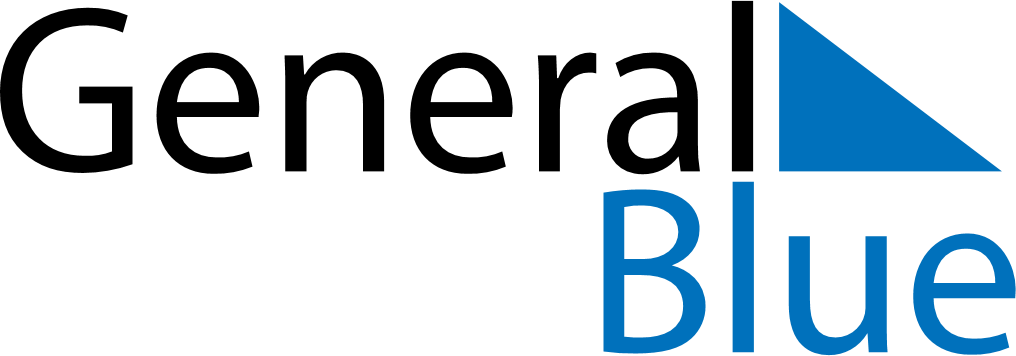 May 2022May 2022May 2022JerseyJerseySundayMondayTuesdayWednesdayThursdayFridaySaturday1234567Early May bank holiday891011121314Liberation Day1516171819202122232425262728293031